润泽心灵  遇见美好—— 常州市金坛区河滨小学综合督导自评报告【学校基本概况】    （一）学校沿革河滨小学始创于1989年，其前身是“金坛县实验小学南环分校”。1991年8月，经金坛县人民政府批准独立办学，更名为“金坛县河滨小学”。1998年创建为江苏省实验小学。曾被授予“全国书法特色学校”“全国青少年校园足球特色学校”、“江苏省书法特色学校”、“江苏省园林式单位”、“江苏省绿色学校”“常州市艺术教育特色学校”、“常州市德育特色学校”、“常州市科技特色学校”荣誉称号。现属于华罗庚实验教育集团成员校。（二）学校现状学校占地面积22000㎡，建筑面积13000㎡，绿地面积10500㎡，绿化率达48.3％。学校建有200米塑胶运动场，室外活动总面积达7820㎡，生均4.14㎡；学校藏书43036册，生均22.3册。学校现有34个教学班，1556名学生，教职工107名，专任教师105人，女老师78人。其中，正高级教师1名，中小学高级教师54名，中小学一级教师36名，中小学二级教师13名，江苏省特级教师1名，常州市特级教师后备人才1名，市区学科带头人、骨干教师、教学能手、教坛新秀共48名。【主要成绩和特色亮点】第一部分：明方向，追求美好学校的文化引领党建引领，以知促行1.意识形态，凝心聚力紧密结合党中央在全党开展的主题教育，面向全体党员开展多形式、分层次、全覆盖的学习培训，重点抓好以上率下带头学、全面覆盖广泛学、教育培训辅导学。学校党支部严格按主题学习计划安排相关学习活动，坚持立德树人根本宗旨，认真组织实施“三信”主题教育活动，落实党支部书记定期为师生上思政课制度，选优配强思政课教师，用好《习近平新时代中国特色社会主义思想学生读本》，积极开展教学研讨活动，提高我校思政课教育质量。2.党建品牌，持续赋力学校党支部共有党员67名。支部切实抓实抓好一校一品 ”党建文化品牌——“五星十级示范岗”项目建设。引导党员干部、党员教师自觉主动地承担起示范引领责任。连续三年来，一批批优秀党员激发了内生动力，推进党建、业务和学校文化的深度融合，为学生的全面发展、为教师的专业成长、为学校的高品质发展，在学校教育的主阵地上高高地扬起了鲜红的党旗。  3.制度保障，行动合力我校每个学期积极组织全体教师重温教师职业行为负面清单，组织开展师德师风和教师职业素养专项培训，引领教师大力弘扬“华罗庚精神 ”，共同擦亮金坛教育的“华罗庚 ”品牌。先后开展了师德承诺签字仪式、师德演讲、拒绝有偿家教公开承诺等活动，积极推进“广结同心 玉兰花开 ”学生成长关爱行动，开展“优学共育大家访 ”活动，不断提升教育满意度和美誉度。文化浸润，共塑价值1.优化环境，美好熏陶相比城区其他学校，我校的硬件设施明显处于弱势，校舍陈旧，教育装备落后。2022年，1号楼被上级部门确定为危楼后，急需21个教学班的教学场地。我们及时改造了所有的功能教室，供21个教学班开展教学。面对困难，我们迎难而上，做到“三比三不比”：不比硬件比质量、不比基础比进步、不比困难比奉献。为此，我们利用有限的资金，让校园的一角一落、一景一境都传递着个性鲜明的文化特色，让每一面墙成为学生探究学习的成果展板，让教师成为校园文化的指导者。通过精心地布置校园角落，举行“最美办公室”和“最美教室”评比等，给全校师生善的浸润和美的熏陶。2.文化标识，价值追寻教育的根本价值与意义在于实现美好人生。把教育立足于教师和学生未来的人生，是教师和学生生命成长最需要的教育。“美好”是校园孩子个性的飞扬，“美好”是师生的温暖互爱和共同成长。“办美好校园”是一项系统工程，以生命关怀为基础，以人文为引领，以美好环境、美好课程、美好课堂、五美少年和四好教师为基本途径，以培育美好人性为核心，追求个体身心和谐美好发展为目标。其达成过程，将不断地全力推进学校美好文化建设和社会和谐发展。3.办学理念，内涵提升学校在“人人争做最好的自己”的办学理念指引下，为“办美好校园”精神提振。“人人争做最好的自己”，是教师和学生在共同成长和发展过程中最大限度发挥自己的潜能，努力追求卓越，尽可能在当下学习和未来生活中达到力所能及的最好程度。作为一种教育哲学，“人人争做最好的自己”的根本动机是激励人人能成才，引导人人求发展。其内涵意蕴：横向方面，与他人相比不断追求卓越；纵向方面，自己跟自己相比不断超越。“人人争做最好的自己”，首先是追求“最好”。每位学生在清晰地自我剖析之中全面认识自己，并致力于实现自我发展的极致，追求自我发展的最高境界，让自我永远处于完善与安全感的动态追求中。“人人争做最好的自己”的理念成为学校的重要标识、师生的行动纲领和学校发展的不竭的原动力。第二部分：厚底蕴，发展美好学校的质量效能一、构筑美好课程，涵育“五美”少年 1.顶层设计，明确课程目标课程是学校育人目标与办学理念的载体。课程决定着学校的基本样态。课程美好与否，直接关系到童年是蓬勃延展，还是悄然丧失。我们着力构建属于儿童的境域，让儿童在对自我和周围世界的发现、感悟与优化中，建设美好而融通的物我关系，涵育一段新鲜而生动的童年。学校的美好课程由诚毅课程、勤学课程、勇健课程、才艺课程和俭行课程构成。它以德、智、体、美、劳五育为根，以国家课程为基，整体构建，互为补充，你中有我，我中有你。五类课程分别涵育诚毅美少年、勤学美少年、勇健美少年、才艺美少年、俭行美少年。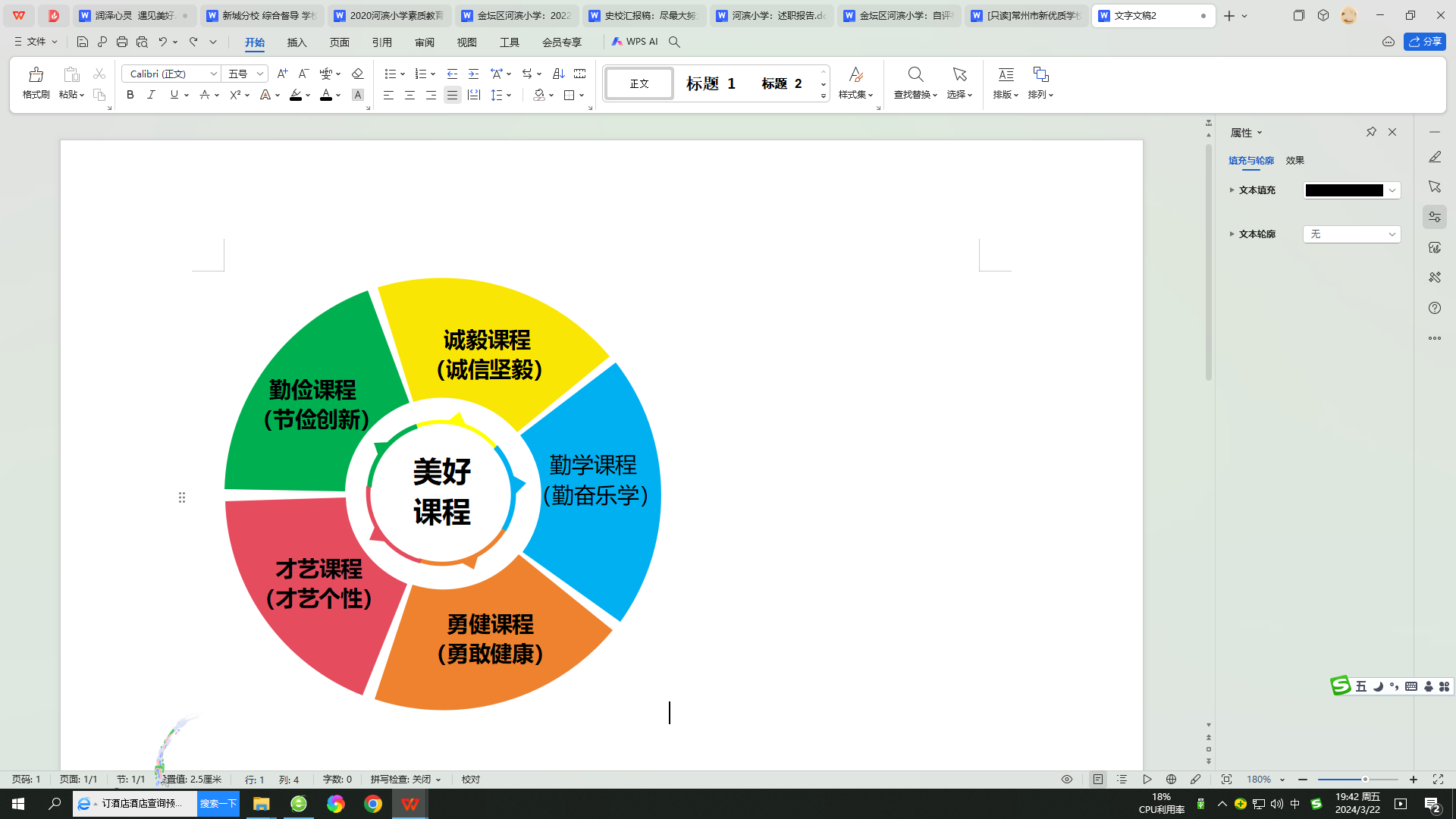 在践行“五美课程”的过程中，我们不断达成对儿童五彩斑斓世界的深刻诠释。因此，我们用五色（蓝、绿、黄、橙、红）文化来表征“美好课程”。即：蓝色象征着勤奋和乐学，是每个孩子人生路上的精神基石，意蕴着沉稳和博大；绿色象征着节俭和创新，是每个孩子人生路上的和谐因子，意蕴着朴素和自然；黄色象征着诚信和坚毅，是每个孩子人生路上的成长底色，意蕴着希望和警示；橙色象征着勇敢和健康，是每个孩子人生路上的力量源泉，意蕴着欢快和活泼；红色象征着才艺和个性，是每个孩子人生路上的奔放元素，意蕴着激情和张扬。同时，我们从儿童的视角绘制“五彩大道”， 让孩子们每天快乐地行走在“美好课程”的跑道上。2.探索践行，提升课程品质课程是学生学习的载体。只有课程实施方式与学生学习方式匹配才能更好地助力学生成长。为此，我们分低、中、高三个不同学段围绕“美好课程”，制定相应的年段目标，让课程变得可视化、可操作、可评价。3.美好课堂，展现生命底色课程是教育的核心，而课堂是教学活动的大舞台，是课程实施的具体环境。课堂教学是落实学校育人目标的主阵地。学校深化课堂教学研究，倡导“美好课堂”的打造。旨在体现我们基于儿童立场，从儿童出发，为儿童着想，促儿童发展的美好教育特质，基于中国儿童发展核心素养和儿童学科核心素养有效开展深度学习，切实提升课堂教学质量，具体表现为：语言美、流畅美、生态美的语文课堂；简约美、结构美、思辨美的数学课堂；语言美、互动美、模态美的英语课堂；活力美、创意美、灵动美的综合课堂。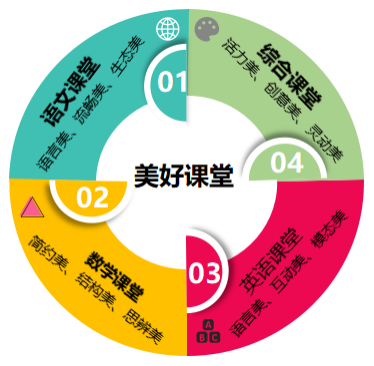 二、开发校本课程，彰显办学特色 1.才艺课程，芬芳四溢学校拥有一支精干的艺术师资队伍，11名艺术专任教师中，常州市美协会员3人，常州市音协会员4人，在全市享有较高的知名度和影响力。一直坚持开设多个艺术类校本选修课程，培养和发现了一大批“才艺美少年”。近三年来，我校学生在金坛区艺术活动中获奖300多人次，连续三年获得金坛区艺术节比赛团体总分一等奖，获艺术教育工作考核一等奖。学校多次代表金坛区参加常州市级的才艺比赛。多名师生的音乐作品和事迹报道被学习强国推送。作为金坛区首批全国书法实验学校，学校现有两位专职书法教师，都是江苏省书法家协会会员。我们立足课堂，抓好起点，通过“笔画过关”、“班级过关”等形式，确保写字无差生。近三年，有11个班级在金坛区写字团体赛中获得一等奖，二、四年级组多次获得优秀团队奖，有三百多人次在全国、省、市大赛中获一、二等奖。2.走班课程，点亮课后根据课后服务工作实施方案，积极开展课后服务，紧紧围绕“1+X”，满足学生多样化需求，在周二课后服务时间段分别从运动、艺术、生活、阅读、思维等开设选修活动，学校的社团数量从18个发展到47个，100%的学生参加各类社团活动或兴趣小组，采取”定人、定时、定地点“的原则积极开展培训活动。金坛电视台、金坛手机台以“河滨小学：‘花式课后服务’ 破解‘三点半难题’”为题分别进行视频和文字报道。3.项目推进，内涵提升近年来学校着眼于学生整体发展的实际情况，依托项目的研究推进，积极探寻学校发展的新方向，推动学校不断向“美好学校”迈进，学校教育质量不断提升，办学成果得到社会的高度认可，区域品牌效应彰显。常州市新优质学校高品质项目《基于核心素养的儿童“勇健”课程建构与实施》：以勇于拼搏，强身健体的目标，构建勇健课程培育体系，每一个学生的优势潜能被发掘，每一个学生的个性特长被开发，“勇健课程”的培养目标落地生根、开花结果。近来学校每学年组织开展多样的、有趣的学生“勇健”体育节。在区组织的运动比赛中学校运动健儿刻苦训练，勇敢进取，连续三年取得第一名的优异成绩。常州市前瞻性项目《基于大概念的绘本融合教学新样态探索》：此项目成功申报江苏省小学英语乡村骨干教师培育站项目、常州市第六批名师工作室项目、常州市2023年教育教学成果培育项目，项目研究成果在区、市、省乃至全国均产生了一定影响，微信公众号“儿童英语融合教学”有来自全国4400多名一线英语教师的关注。常州市品格提升工程《童心童美：基于“角落课程”的乐观品格培养》：抓住孩子们每个成长节点，创生出促进生命健康成长的育品活动，在实践、体验、感悟中培养乐观品格。大家用眼观看河滨娃们在“角落课程”里童心和童美的精彩演绎，大家用心感受着河滨娃们在“角落课程”里洋溢的乐观、自信和开朗。我校为常州市中小学生劳动教育实践基地。学校新劳动教育贯穿家庭、学校、社会各方面，与德育、智育、体育、美育相融合，紧密结合社会发展变化和学生生活实际，积极探索具有学校特色的新劳动教育模式，2023年5月，以“劳动赋能‘双减’，实践筑梦未来”为题的专题报道在学习强国平台发布。第三部分：显活力，破解美好学校的发展密码润心行动，做阳光河滨娃1.信息摸排，全员参与 我们对全体学生进行了“关爱学生信息摸排”，重点摸排了五类特殊学生。同时，对四到六年级全体学生进行了第二次心理普测。我们利用周工作例会反复要求各科教师在教学中营造积极健康的课堂教学氛围，激发学生的求知欲，保护学生的自尊心，增强学生的自信心，激励学生的进取心。包括班主任在内，所有课任教师都有责任和义务及时关注学生的心理现状。目前，我校6位老师参加了中小学心理健康教育师资培训班，并获得结业证书。2.心理咨询，落到实处学校心理咨询室树立为全体学生服务的理念，与全体学生沟通，认真开展咨询服务，和每一个学生做真诚的知心朋友。发挥专职教师的作用，对于少数有心理困扰或心理障碍的学生，给予科学有效的心理咨询和辅导，使他们尽快摆脱障碍，调节自我，提高心理健康水平，增强发展自我的能力。坚持心理咨询室定期开放，开放时间为每周二下午2:00-3:00，安排好学生预约工作，解决了许多学生的心理困惑，甚至是有严重心理问题的学生，为我校心理安全工作画上圆满的句号。2024年春学期，在每个班建立了“心语信箱”，为学生心理健康保驾护航开通了有效的管道。3.心理讲座，普及健康用启发法使学生形成自己符合社会要求的有价值的人生目标体系，追求人生理想，有责任感、进取心又乐观豁达，帮助学生正确处理各种社会关系，以形成健康的人格，提高了全体学生的心理健康水平。三年来，在校医许谨老师的组织指导下，坚持对全体学生开展每月一主题的心理健康培训讲座。二、主题活动，做乐观河滨娃1.落实常规，加强养成教育以《小学生日常行为规范》为准则，继续落实学生每日常规，通过检查、监督、通报、反馈等手段，督促学生养成良好的行为习惯，让文明之花开满校园。以“美好校园”为依托，以“美好教育”为契入点，以培养“五美少年”为目标，在“人人争做最好的自己”的办学理念指引下，各班不断加强班级文化建设，形成班班有特色。在班风、班级口号的感染下，做一个讲文明有素养的河滨娃。2.阵地建设，绽放无限精彩每周升旗仪式、每周小荷广播、每月中队观摩活动、每月百星评比等，充分发挥锻炼儿童综合素养的巨大能量。学校以一年一度的科技节为阵地，动员人人参与设计创作活动，使每年的科技节活动都有声有色。近三年，在省“金钥匙”科技竞赛中共有164人获奖。学校连续多年获“江苏省青少年科技教育先进学校”荣誉称号。以开学典礼、毕业典礼为教育阵地，群策群力，精心策划，收效甚大。每学期隆重的开学典礼为河滨娃的美好成长留在美好温馨的回忆，它散发着无穷的活力，绽放河滨娃生长的无限精彩。3.劳动教育，擦亮成长底色为增强河滨娃的劳动意识，让自立自理的好习惯促进学生更好的学习和生活。根据学段需要，学校将家务劳动技能教育纳入劳动教育课程，通过班会课定期强化组织训练，为督促学生落实实践和掌握好家务劳动技能，三年来，学校隆重举行了“河滨娃”共三届家务劳动技能大赛，全校学生参与活动。孩子们在整理书包、穿衣服、戴红领巾、叠衣服、系鞋带、缝沙包、钉纽扣等亲历亲为中，将“劳动最光荣”的理念根植于每个河滨娃的心田。4.课间活动，乐享奔放时光学校坚持执行国家“双减”政策。2024年春学期开始，保证学生每天上午30分钟的大课间活动和每天下午30分钟的出操、跑操时间，从根本上保障学生每天除体育课外一小时的户外活动时间。为丰富课间活动内容，提升课间活动质量，体育组结合每个年龄段学生的特点，设置了踩砖块、袋鼠跳、滚铁环、跳长绳等活动，孩子们在体育锻炼和趣味游戏的过程中，增强体质、学会合作，乐享童年。第四部分：强实力，架构美好学校的动力引擎一、蓄势赋能，搭建平台1.教育者师能，梯队培养学校不断完善教师培养机制。创新教研方式，实现网格化管理，赋能每个教师成长机会。形成分层培养机制，根据教师的需求，提供菜单式培训。抓住各种赛事契机，重点打造，让抱团成长成为一种习惯。重视教师队伍打造，三年来，新增常州市名校长1名，特级教师1名，正高级教师2名，市特级教师后备人才1名，江苏省教学名师1名，市名班主任3名，常州市教学能手和常州市教坛新秀5人，金坛区学科带头人和金坛区骨干教师3人。2.名师者师能，助力发展如果要想走得快，就一个人走；如果要想走得远，就得一起走。学校鼓励教师参加市区名校长、名教师、名班主任工作室活动，三年来，先后有14名教师加入到省市区三级名师工作室或培育站。特级教师李继锋主持区名师工作室，杨金华主持省乡村小学英语骨干教师培育站，并获评“优秀指导教师”。2023年12月，杨金华又成为常州市第六批中小学名教师工作室领衔人。近三年，学校加强校级骨干教师工作室和潜力教师团队的管理和服务工作，加强对更多教师的学术引领。研修培训，稳步发展1.校本培训扎实推进教师语、数、英、综合四个项目组共在校本培训平台累计创建并开展了各种培训活动近300次，提交的研修成果达4500多个，在全区的阶段培训成果统计中名列前茅。各项目组长还能结合学校实际，克服活动场地、教学设备、教学环境等各方面的困难，一如既往做好活动报道的推送工作，并力创教研组特色。学校先后邀请了数名专家来校讲学，并组织教师参加各级各类高级研修，促进每个教师的专业发展。2.课题研究促进提升学校鼓励各学科骨干教师积极申报课题，同时，要求潜力团队的青年教师每人都主持一项校级小课题的研究。三年期，1项江苏省重点自筹课题、1项江苏省重点资助课题、1项常州市重点课题已顺利通过结题；1项江苏省规划课题、3项常州市课题、1项金坛区规划课题、4项校级课题正在有条不紊地研究中。我们要力争形成“以教带研，以研促教，教研成风”的局面，促进学校教师整体素质和学生素质全面提高。第五部分：有保障，强化美好学校的功能一、重视安全教育，加强安全管理牢固树立安全监管意识。强化门卫安全管理，严格落实门卫在岗值班制度，加强进出人员管理。切实搞好安全保卫和校门管理工作，确保校门口安全。全面落实安全目标责任制。强化安全目标责任意识，落实“一岗双责”，确定安全责任管理主体，层层签订安全目标责任书。制定教师办公室用电制度等，加强对师生的安全意识教育，提高遇险自救能力。加强水电设施维护和管理，防止出现意外伤害事件。定期组织查验、维护体育器材和其它室外设施，及时消除各种安全隐忠。强化防火防盜措施，保证师生生命和财产安全。二、重视食堂管理，努力整改到位针对省巡视组反馈的整改清单，学校党组织高度重视，召开专题会议，强化主体责任，组织开展培训。切实开展好“日管理、周排查、月调度”工作，每周公示带量食谱，每月召开一次膳食委员会会议，每月公示食堂收支情况。发现问题立即整改，清单中的问题现已全部整改到位，并接受并通过了上级部门的多次检查。三、重视财务制度，依规依章办事牢固树立 “细心、爱心、诚心”的服务理念，细化岗位目标，分清管理责任、提高服务意识，最大限度方便师生。严格财务管理制度，细化财务流程，有计划地支配资金，要把有限的资金用于改善教学和教师培训等，发挥资金的最大效益。加强文印服务管理。本学期文印室外包给校外公司，学校将制定详实的文印室管理制度，真正做到开源节流。四、重视工会工作，促进民主管理坚持以人为本，搞好群众组织建设。发挥工会、妇委会组织的桥染纽带作用，搞好民主管理和教工文体活动。加强学校民主政治建设，进一步完善校务公开工作的领导体制和远行机制。近三年来，工会在区教育工委举办的多项活动中，获一等奖。【主要问题与对策】回顾三年的发展历程，学校的文化建设、课程建设、学生工作、队伍建设逐步优化和提升，但畅想未来，在创建美好校园的办学目标下，我们依然有更多的理性思考。1.期待整体规划和改建学校学校的占地面积严重不足，基础设施过于陈旧且危房严重，导致学校建设的滞后，不能满足学生的发展需求以及家长、社会对学校优质资源的需求，这将影响到学校的进一步发展。2.全力深化教育教学改革以2022版新课标为指引，以区教育局“新教育”实验的有序推进，不断更新教育观念，深化教学改革，切实提高教学质量。继续强化学科实践，推进育人方式的变革，真正落实立德树人的根本任务。3.聚力优化师资队伍建设进一步化化教师队伍的培育举措，不断完善教师培养机制，创新教研方式，赋能每个教师成长机会。形成分层培养机制，根据教师的需求，提供菜单式培训。实现老中青教师的协同发展，加快骨干教师的成长速度，塑造“专家型教师”。“聚焦未来谋求发展，深耕细作主动发展，脚踏实地全面发展”，我们有理由相信，河滨小学在上级领导的关心支持下，在全校师生员工的团结一心、奋力拼搏下，在创建美好学校的过程中，一定会给师生们一个美丽的今天，一个美好的明天，一定会许他们一个最好的自己，一个更加美好的未来。课程类别课程目标年级年段目标诚毅课程（德）诚毅美少年1-2能初步分辨是非，不说谎话，知错就改，不随便拿别人东西；自己能做的事情自己做，做事认真，有毅力。初步具有规则意识。积极参与学校的两大仪式课程：开学典礼和入学仪式。诚毅课程（德）诚毅美少年3-4知道勇于承认自己的错误、敢于指出他人的错误、拾金不昧等是诚实的表现；在学习、生活中逐步培养克服困难的毅力；学会在日常生活中待人接物的礼节；自觉遵守学校纪律和公共场所的秩序。初步掌握基本的自护自救的本领。进一步形成正确的是非观，积极参与学校的三大仪式课程：开学典礼和成长仪式。诚毅课程（德）诚毅美少年5-6在日常生活中能勤奋学习、敢于创新，诚实守信、团结合作，具有社会公德意识；懂得如何处理好同伴之间的人际关系；知道珍爱生命，能积极乐观地生活学习。积极参与学校的四大仪式课程：开学典礼和毕业典礼。勤学课程（智）勤学美少年1-6达到国家各学科课程规定目标。勇健课程（体）勇健美少年1-2了解足球、武术、艺术体操、花样跳绳、传统游戏、篮球、围棋等运动项目的意义；根据自己实际选择合适的2项运动项目，初步掌握其基本运动技能；能初步完成所选择运动项目简单技能，逐步培养积极参加运动的意识。勇健课程（体）勇健美少年3-4理解足球、武术、艺术体操、花样跳绳、传统游戏、篮球、围棋等运动项目的规则；进一步熟练足球、武术、艺术体操等运动项目中的2项技能，能完成多种基本动作，并初步具有主动规避运动伤害和危险的意识和行为；坚持完成有一定困难的活动训练，培养坚强的意志品质，形成合作意识和能力。勇健课程（体）勇健美少年5-6掌握足球、武术、艺术体操、花样跳绳、传统游戏、篮球、围棋等运动项目中2项运动技能，并初步掌握运动损伤及常见意外伤害的预防与简易处理方法，增强自我保护意识；勇于在相对应的活动、比赛中积极表现，感受体育活动和比赛带来的乐趣，初步养成自觉参加体育锻炼的习惯。才艺课程（美）才艺美少年1-2初步了解民乐、泥塑、舞蹈、书法、声乐、绘画等艺术的特点，结合兴趣爱好自主选择相应一门艺术，有学习艺术的兴趣与积极性；会一项艺术的简单技能与技巧。才艺课程（美）才艺美少年3-4进一步理解民乐、泥塑、舞蹈、书法、声乐、绘画等其中一门艺术的学科特色，保持学习的动力；掌握所学一门艺术的技能、技巧，并初步具有表现力。才艺课程（美）才艺美少年5-6深入掌握民乐、泥塑、舞蹈、书法、声乐、绘画等其中一门艺术表现方法；能熟练运用所学的一门艺术技能，在一定的范围表演自己的才艺。俭行课程（劳）俭行美少年1-2初步培养学生乐于提出新问题、善于质疑的习惯；结合具体生活事例认识勤俭节约、不比吃喝穿戴是一种美德，知道爱惜花草树木、节粮节水节电是好行为。初步培养孩子勤俭节约和良好的文明行为习惯。学会整理自己的学习用品和必须的生活用品。俭行课程（劳）俭行美少年3-4养成乐于提出新问题、善于质疑的习惯，养成节约每一滴水、每一度电，每一粒粮，爱护花草树木的好习惯；增强保护生态环境的意识。自觉自愿参加力所能及的劳动。俭行课程（劳）俭行美少年5-6尝试合理地、有创意地探究和解决生活中的问题。在日常生活中能够积极主动地节约每一滴水、每一度电，每一粒粮，爱护花草树木。尊重各行各业的劳动者，并能全心全意为他人服务。